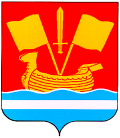 СОВЕТ ДЕПУТАТОВ КИРОВСКОГО МУНИЦИПАЛЬНОГО РАЙОНА ЛЕНИНГРАДСКОЙ ОБЛАСТИ ЧЕТВЕРТОГО СОЗЫВАР Е Ш Е Н И Еот _______________________ № ___Об утверждении Порядка осуществления контрольно – счётной комиссией совета депутатов Кировского муниципального района Ленинградской областиполномочий по внешнему муниципальному финансовому контролю  Руководствуясь пунктом 3 статьи 268.1 Бюджетного кодекса Российской Федерации, статьей 38 Федерального закона от  6 октября 2003 года № 131-ФЗ «Об общих принципах организации местного самоуправления в Российской Федерации», статьей 98 Федерального закона от 05.04.2013 г. № 44-ФЗ "О контрактной системе в сфере закупок товаров, работ, услуг для обеспечения государственных и муниципальных нужд", решением совета депутатов Кировского муниципального района Ленинградской области четвертого созыва от 23.10.2019 г. № 21 «Об утверждении Положения о контрольно-счетной комиссии совета депутатов Кировского муниципального района Ленинградской области», р е ш и л:1. Утвердить Порядок осуществления контрольно – счётной комиссией совета депутатов Кировского муниципального района Ленинградской области полномочий по внешнему муниципальному финансовому контролю согласно приложению.Глава муниципального района                                          А.М. ГардашниковСОГЛАСОВАНО:Руководитель аппарата совета депутатов                                  А.А.ШлыковПредседатель контрольно – счетной комиссии                                             Ю.С.ИбрагимовНачальник юридического управления                                    Т.И.СорокинаУТВЕРЖДЕНрешением совета депутатовКировского муниципального районаЛенинградской области третьего созываот ____________________ № ___(приложение)Порядок осуществления контрольно – счётной комиссией совета депутатов Кировского муниципального района Ленинградской области полномочий по внешнему муниципальному финансовому контролю1. Общие положения1.1. Настоящий Порядок осуществления контрольно-счётной комиссией совета депутатов Кировского муниципального района Ленинградской области (далее – КСК) полномочий по внешнему муниципальному финансовому контролю (далее - Порядок) разработан в соответствии с Бюджетным кодексом Российской Федерации, Федеральным законом от  6 октября 2003 года № 131-ФЗ «Об общих принципах организации местного самоуправления в Российской Федерации», Федеральным законом от 05.04.2013 № 44-ФЗ "О контрактной системе в сфере закупок товаров, работ, услуг для обеспечения государственных и муниципальных нужд", Положением о контрольно-счётной комиссии совета депутатов Кировского муниципального района Ленинградской области (далее - Положение о КСК).1.2. Настоящий Порядок регулирует вопросы осуществления контрольно-счётной комиссией совета депутатов Кировского муниципального района Ленинградской области полномочий по внешнему муниципальному финансовому контролю.2. Виды внешнего муниципального финансового контроля2.1. Муниципальный финансовый контроль осуществляется в целях обеспечения соблюдения бюджетного законодательства Российской Федерации и иных нормативных правовых актов, регулирующих бюджетные правоотношения. 2.2. Внешний муниципальный финансовый контроль подразделяется на предварительный и последующий. 2.3. Предварительный контроль осуществляется в целях предупреждения и пресечения бюджетных нарушений в процессе исполнения бюджета Кировского муниципального района Ленинградской области (далее - бюджет). 2.4. Последующий контроль осуществляется по результатам исполнения бюджета в целях установления законности его исполнения, достоверности учета и отчетности. 3. Методы осуществления  внешнего муниципального финансового контроля1. Методами осуществления муниципального финансового контроля являются контрольные мероприятия, которые включают в себя проверки, ревизии, экспертизы, обследования, санкционирование операции.Под проверкой понимается совершение контрольных действий по документальному и фактическому изучению законности отдельных финансовых и хозяйственных операций, достоверности бюджетного (бухгалтерского) учета и бюджетной (бухгалтерской) отчетности в отношении деятельности объекта контроля за определенный период.Под ревизией понимается комплексная проверка деятельности объекта контроля, которая выражается в проведении контрольных действий по документальному и фактическому изучению законности всей совокупности совершенных финансовых и хозяйственных операций, достоверности и правильности их отражения в бюджетной (бухгалтерской) отчетности.Результаты проверки, ревизии оформляются актом.3. Проверки подразделяются на камеральные и выездные, в том числе встречные проверки.Под камеральными проверками понимаются проверки, проводимые по месту нахождения органа муниципального финансового контроля на основании бюджетной (бухгалтерской) отчетности и иных документов, представленных по его запросу.Под выездными проверками понимаются проверки, проводимые по месту нахождения объекта контроля, в ходе которых в том числе определяется фактическое соответствие совершенных операций данным бюджетной (бухгалтерской) отчетности и первичных документов.Под встречными проверками понимаются проверки, проводимые в рамках выездных и (или) камеральных проверок в целях установления и (или) подтверждения фактов, связанных с деятельностью объекта контроля.4. Под обследованием понимаются анализ и оценка состояния определенной сферы деятельности объекта контроля.Результаты обследования оформляются заключением.5. Под санкционированием операций понимается совершение разрешительной надписи после проверки документов, представленных в целях осуществления финансовых операций, на их наличие и (или) на соответствие указанной в них информации требованиям бюджетного законодательства Российской Федерации и иных нормативных правовых актов, регулирующих бюджетные правоотношения.4. Объекты внешнего муниципального контроля1. Внешний муниципальный финансовый контроль осуществляется КСК:- в отношении совета депутатов, администрации Кировского муниципального района Ленинградской области и ее отраслевых органов, муниципальных учреждений и унитарных предприятий Кировского муниципального района Ленинградской области, а также иных организаций, если они используют имущество, находящееся в муниципальной собственности Кировского муниципального района Ленинградской области;- в отношении иных организаций путем осуществления проверки соблюдения условий получения ими субсидий, кредитов, гарантий за счет средств районного бюджета в порядке контроля за деятельностью главных распорядителей (распорядителей) и получателей средств районного бюджета, предоставивших указанные средства, в случаях, если возможность проверок указанных организаций установлена в соглашениях (договорах) о предоставлении субсидий, кредитов, гарантий за счет средств районного бюджета;- в отношении городских и сельских поселений за законностью, результативностью (эффективностью и экономностью) использования средств районного бюджета, поступивших в бюджеты поселений, входящих в состав Кировского муниципального района Ленинградской области;- на основании соглашений о передаче КСК полномочий контрольно-счетного органа поселения по осуществлению внешнего муниципального финансового контроля, заключенных в соответствии с пунктом 4 статьи 15 Федерального закона от 06 октября 2003 года № 131-ФЗ «Об общих принципах организации местного самоуправления в Российской Федерации», между представительными органами поселений, входящих в состав Кировского муниципального района Ленинградской области, КСК осуществляет внешний финансовый контроль бюджетов городских и сельских поселений Кировского муниципального района Ленинградской области.2. Аудит в сфере закупок осуществляется КСК:     - в пределах своих полномочий осуществляют анализ и оценку результатов закупок, достижения целей осуществления закупок, определенных действующим законодательством Российской Федерации. 5. Планирование деятельности контрольно-счётной комиссии5.1. В КСК формируется и утверждается план работы КСК на очередной финансовый год.5.2. План работы КСК формируется исходя из необходимости обеспечения выполнения КСК всех полномочий, предусмотренных действующим законодательством.Годовой план работы КСК отражает информацию о виде и объекте контрольных, экспертно-аналитических и иных мероприятий и сроке проведения мероприятия.5.3. Формирование и утверждение плановых документов КСК осуществляется с учетом  Положения о контрольно-счетной комиссии Кировского муниципального района Ленинградской области, Стандарта организации деятельности (СОД 1) «Планирование работы контрольно-счетной комиссии».Формирование плана работы Контрольно-счетной палаты на год включает в себя следующие мероприятия: - подготовка предложений в план работы КСК;- составление и утверждение плана работы КСК.Обязательному включению в годовой план работы КСК подлежат:- поручения совета депутатов Кировского муниципального района Ленинградской области, - обращения главы Кировского муниципального района Ленинградской области,- обращения совета депутатов поселений, входящих в состав Кировского муниципального района Ленинградской области; - обращения групп депутатов численностью не менее одной пятой от установленного числа.Обязательному рассмотрению при формировании планов и программ работы КСК подлежат запросы:- органов государственной власти Российской Федерации, - органов государственной власти Ленинградской области,- органов местного самоуправления Кировского муниципального района Ленинградской области. 5.4. С учетом поступивших предложений проект плана работы на год представляется председателю КСК в срок до 15 декабря текущего года. Проект плана рассматривается на заседании КСК с участием председателя, главных специалистов - инспекторов. Председателем организуется обсуждение и по его результатам принимается решение об утверждении годового плана, представлении новых предложений в проект плана и (или) включению в план дополнительных мероприятий по направлениям деятельности КСК.Годовой план работы утверждается председателем КСК не позднее 30 декабря года, предшествующего плановому периоду.Утвержденный План работы КСК на очередной финансовый год, в необходимых случаях, может конкретизироваться ежеквартальными текущими планами работ КСК, которые составляются и утверждаются до начала соответствующего квартала председателем КСК.5.5. Корректировка планов работы КСК может осуществляться в случаях:- поступления поручений депутатов совета депутатов Кировского муниципального района Ленинградской области, запросов и предложений главы Кировского муниципального района Ленинградской области;- поступления обращений депутатов советов депутатов поселений, входящих в состав Кировского муниципального района Ленинградской области, запросов и предложений глав поселений, входящих в состав Кировского муниципального района Ленинградской области;- изменения федерального или регионального законодательства, нормативно-правовых актов Кировского муниципального района Ленинградской области;- выявления в ходе подготовки или проведения контрольного (экспертно-аналитического) мероприятия существенных обстоятельств, требующих изменения наименования, перечня объектов, сроков проведения мероприятия;- реорганизации, ликвидации, изменения организационно-правовой формы объектов мероприятия;- отвлечения сотрудников, участвующих в проведении запланированного мероприятия, на дополнительные мероприятия;- возникновения проблем с формированием состава непосредственных исполнителей мероприятия вследствие организационно-штатных мероприятий, продолжительной болезни, увольнения сотрудников КСК, участвующих в проведении мероприятия, и невозможности их замены другими сотрудниками;- информации правоохранительных органов.6. Осуществление полномочий по внешнему муниципальному финансовому контролю6.1.Внешний муниципальный финансовый контроль и аудит в сфере закупок осуществляется КСК в форме контрольных или экспертно-аналитических мероприятий.6.2. КСК при осуществлении внешнего муниципального финансового контроля руководствуются Конституцией Российской Федерации, законодательством Российской Федерации, законодательством Ленинградской области, нормативными правовыми актами Кировского муниципального района Ленинградской области и органов местного самоуправления поселений, входящих в состав Кировского муниципального района Ленинградской области, а также стандартами внешнего муниципального финансового контроля.  6.3. Стандарты внешнего муниципального финансового контроля для проведения контрольных и экспертно-аналитических мероприятий утверждаются КСК:- в отношении совета депутатов, администрации Кировского муниципального района Ленинградской области и ее отраслевых органов, муниципальных учреждений и унитарных предприятий Кировского муниципального района Ленинградской области в соответствии с общими требованиями, утвержденными Счетной палатой Российской Федерации и (или) контрольно-счетным органом Ленинградской области; - в отношении совета депутатов, администраций поселений, входящих в состав Кировского муниципального района Ленинградской области, муниципальных учреждений и унитарных предприятий в соответствии с общими требованиями, утвержденными Счетной палатой Российской Федерации и (или) контрольно-счетным органом Ленинградской области; - в отношении иных организаций - в соответствии с общими требованиями, установленными федеральным законодательством.6.4. При подготовке стандартов внешнего муниципального финансового контроля учитываются международные стандарты в области государственного контроля, аудита и финансовой отчетности.6.5. Стандарты внешнего муниципального финансового контроля КСК не могут противоречить законодательству Российской Федерации и (или) законодательству Ленинградской области.6.6. Результаты контрольных мероприятий оформляются  актом (заключением) КСК, который доводится до сведения руководителей проверяемых органов и организаций. За достоверность акта должностные лица КСК, осуществляющие контрольное мероприятие, несут персональную ответственность. На основании акта (актов) КСК составляется отчет.При проведении экспертно-аналитического мероприятия КСК составляет отчет или заключение.Контрольные мероприятия проводятся по месту расположения проверяемых объектов. Сроки, конкретные объекты, способы и методы проведения определяются КСК самостоятельно. 6.7. Руководители проверяемых объектов обязаны предоставлять сотрудникам КСК необходимые условия для работы (помещения, средства связи и т.д.).Совет депутатов, администрация Кировского муниципального  района Ленинградской области и ее отраслевые органы, муниципальные учреждения и унитарные предприятия Кировского муниципального района Ленинградской области, а также совет депутатов, администрации поселений, входящие в состав Кировского муниципального района Ленинградской области, муниципальные учреждения и унитарные предприятия, в отношении которых КСК вправе осуществлять внешний муниципальный финансовый контроль, их должностные лица, в установленные законами Ленинградской области сроки, обязаны представлять в КСК по запросам информацию, документы и материалы, необходимые для проведения контрольных и экспертно-аналитических мероприятий. КСК не вправе запрашивать информацию, документы и материалы, если такие информация, документы и материалы ранее уже были им представлены.Непредставление или несвоевременное представление органами и организациями МО Кировский район Ленинградской области, в КСК по ее запросам информации, документов и материалов, необходимых для проведения контрольных и экспертно-аналитических мероприятий, а равно представление информации, документов и материалов не в полном объеме или представление недостоверных информации, документов и материалов влечет за собой ответственность, предусмотренную законодательством.Запросы направляются за подписью председателя КСК.Требования и запросы должностных лиц КСК, связанные с осуществлением ими своих должностных полномочий, являются обязательными для исполнения органами местного самоуправления и муниципальными органами, учреждениями и организациями Кировского муниципального района Ленинградской области, органами местного самоуправления и муниципальными органами, учреждениями и организациями, входящими в состав Кировского муниципального района Ленинградской области, в отношении которых осуществляется внешний муниципальный финансовый контроль. Неисполнение законных требований и запросов должностных лиц КСК, а также воспрепятствование осуществлению ими возложенных на них должностных полномочий влекут за собой ответственность, установленную законодательством.6.8. На основании актов  контрольных мероприятий составляется отчет о результатах проведенных контрольных мероприятий. Отчет утверждается председателем КСК, после чего отчет направляется в совет депутатов Кировского муниципального района Ленинградской области, главе Кировского муниципального района Ленинградской области и администрацию Кировского муниципального района Ленинградской области (в представительный орган поселений Кировского муниципального района, согласно переданным Полномочиям). 6.9. КСК по результатам проведения контрольных мероприятий вправе вносить в совет депутатов, администрацию Кировского муниципального района Ленинградской области и ее отраслевые органы, муниципальные учреждения и унитарные предприятия Кировского муниципального района Ленинградской области и их должностным лицам (в совет депутатов, администрацию поселений, входящих в состав Кировского муниципального района Ленинградской области, муниципальных учреждений и унитарных предприятий) и их должностным лицам представления для их рассмотрения и принятия мер по устранению выявленных нарушений и недостатков, предотвращению нанесения материального ущерба Кировскому муниципальному району Ленинградской области (поселениям, входящим в состав Кировского муниципального района Ленинградской области), возмещению причиненного вреда, по привлечению к ответственности должностных лиц, виновных в допущенных нарушениях, а также мер по пресечению, устранению и предупреждению нарушений.Представление КСК подписывается председателем КСК. Совет депутатов, администрация Кировского муниципального района Ленинградской области и ее отраслевые органы, муниципальные учреждения и унитарные предприятия Кировского муниципального района Ленинградской области в течение одного месяца со дня получения представления обязаны уведомить в письменной форме КСК о принятых по результатам рассмотрения представления решениях и мерах.В случае выявления нарушений, требующих безотлагательных мер по их пресечению и предупреждению, а также в случае воспрепятствования проведению должностными лицами КСК контрольных мероприятий, КСК направляет в совет депутатов, администрацию Кировского муниципального района Ленинградской области и ее отраслевые органы, муниципальные учреждения и унитарные предприятия Кировского муниципального района Ленинградской области и их должностным лицам предписание. Форма предписания утверждается председателем КСК.Предписание КСК должно содержать указание на конкретные допущенные нарушения и конкретные основания вынесения предписания. Предписание КСК подписывается председателем КСК.Предписание КСК должно быть исполнено в установленные в нем сроки.Неисполнение или ненадлежащее исполнение предписания КСК влечет за собой предусмотренную законодательством ответственность.6.10. В случае, если при проведении контрольных мероприятий выявлены факты незаконного использования средств районного бюджета и (или) бюджета поселений, в которых усматриваются признаки преступления или коррупционного правонарушения, КСК в установленном порядке незамедлительно передает материалы контрольных мероприятий в правоохранительные органы.6.11. Экспертно-аналитические мероприятия включают в себя проведение экспертизы и подготовку отчета или заключения по вопросам, входящим в компетенцию КСК.Экспертизой является проведение исследования, включающего в себя комплексный анализ и оценку документов (проектов документов) или вопроса (вопросов), результатом которого является выработка предложений и рекомендаций. Результаты экспертизы оформляются в виде отчета или  заключения.6.12. Заключения КСК не могут содержать политических оценок решений, принимаемых органами местного самоуправления Кировского муниципального района Ленинградской области. 6.13. КСК в порядке и сроки, установленные действующим законодательством, осуществляет внешнюю проверку годового отчета об исполнении районного бюджета, бюджетов поселений, входящих в состав Кировского муниципального района Ленинградской области, до его рассмотрения советом депутатов Кировского муниципального района Ленинградской области.  Внешняя проверка годового отчета об исполнении районного бюджета, бюджетов поселений, входящих в состав Кировского муниципального района Ленинградской области,  включает внешнюю проверку бюджетной отчетности главных администраторов бюджетных средств и подготовку заключения на годовой отчет об исполнении районного бюджета. Подготовка заключения на годовой отчет об исполнении бюджета Кировского муниципального района Ленинградской области, бюджетов поселений, входящих в состав Кировского муниципального района Ленинградской области,  проводится в срок, не превышающий один месяц. Заключение на годовой отчет об исполнении районного бюджета, бюджетов поселений, входящих в состав Кировского муниципального района Ленинградской области,  предоставляется КСК в совет депутатов Кировского муниципального района Ленинградской области с одновременным направлением главе администрации Кировского муниципального района Ленинградской области, в органы местного самоуправления поселений, входящих в состав Кировского муниципального района Ленинградской области.6.14. Аудит в сфере закупок осуществляется в виде проверки всех этапов деятельности заказчика в сфере закупок в отношении каждого из муниципальных контрактов, являющихся предметом анализа, проверки и оценки, а именно: этап планирования закупок товаров (работ, услуг), этап осуществления закупок, этап заключения и исполнения контракта.6.15. В процессе проведения аудита в сфере закупок в пределах полномочий контрольно-счетной комиссии проверяются, анализируются и оцениваются:- организация и процесс использования бюджетных средств начиная с этапа планирования закупок;- законность, своевременность, обоснованность, целесообразность расходов на закупки;- эффективность и результаты использования бюджетных средств;- система ведомственного контроля в сфере закупок;- система контроля в сфере закупок, осуществляемого заказчиком.6.16.  В рамках контрольных мероприятий оцениваются как деятельность заказчиков, так и деятельность формируемых ими контрактных служб и комиссий по осуществлению закупок, привлекаемых ими специализированных организаций (при наличии), экспертов, экспертных организаций и электронных площадок, а также работа системы ведомственного контроля в сфере закупок, системы контроля в сфере закупок, осуществляемого заказчиком.7. Представление контрольно-счётной комиссии7.1. Представление - документ КСК, который должен содержать обязательную для рассмотрения информацию о выявленных нарушениях бюджетного законодательства Российской Федерации и иных нормативных правовых актов, и требования о принятии мер по устранению выявленных нарушений, возмещению причиненного ущерба и привлечению к ответственности должностных лиц, виновных в допущенных нарушениях. 7.2. Представление составляется главным специалистом - инспектором по результатам проведения контрольного или экспертно-аналитического мероприятия в случаях установления нарушения бюджетного законодательства Российской Федерации и иных нормативных правовых актов, регулирующих бюджетные правоотношения. Представление подписывается председателем КСК. 7.3. Представление КСК направляется должностным лицам объекта контроля не позднее  пяти (5) рабочих дней со дня утверждения председателем КСК отчета о проведении контрольного мероприятия. 7.4. Руководство проверяемых объектов обязано рассмотреть представление КСК и дать письменный ответ о результатах рассмотрения представления, о принятых по результатам представления решениях и мерах в течение одного месяца со дня получения представления. 8. Предписание контрольно-счётной комиссии8.1. Предписание - документ КСК, содержащий обязательные для исполнения в указанный в предписании срок требования об устранении нарушений бюджетного законодательства Российской Федерации и иных нормативных правовых актов, регулирующих бюджетные правоотношения, и (или) требования о возмещении причиненного такими нарушениями ущерба. При выявлении на проверяемых объектах нарушений в финансово-хозяйственной и иной деятельности, наносящих Кировскому муниципальному району Ленинградской области, или поселениям, входящим в состав Кировского муниципального района Ленинградской области, реальный ущерб и требующих в связи с этим безотлагательного пресечения, а также в случаях несоблюдения порядка и сроков рассмотрения представлений КСК, создания препятствий для проведения контрольных мероприятий, включая непредставление документов в сроки и в объеме, установленные нормативно-правовыми актами органов местного самоуправления Кировского муниципального района Ленинградской области, КСК имеет право давать руководству проверяемых объектов обязательные для исполнения предписания с указанием сроков их исполнения. 8.2. Предписание КСК составляется главным специалистом - инспектором незамедлительно после выявления нарушений, требующих безотлагательных мер по их пресечению, а также в случае воспрепятствования проведению должностными лицами КСК контрольных мероприятий. 8.3. Предписание КСК должно содержать указание на конкретные допущенные нарушения и конкретные основания вынесения предписания, требования по устранению выявленных нарушений, сроки устранения выявленных нарушений и (или) требования о возмещении причиненного такими нарушениями ущерба Кировскому муниципальному району Ленинградской области.8.4. Предписание КСК подписывается председателем КСК и направляется руководителям объектов контроля. 8.5. При неисполнении или ненадлежащем исполнении предписаний КСК вправе обратиться в орган, уполномоченный применять меры к нарушителям бюджетного законодательства, для принятия мер в соответствии с нормами действующего законодательства. 9. Ответственность и порядок обжалования действий (бездействия)контрольно-счётной комиссии9.1. Должностные лица КСК несут ответственность за достоверность и объективность результатов, проводимых ими контрольных и экспертно-аналитических мероприятий в соответствии с законодательством Российской Федерации. 9.2. Объекты контроля и их должностные лица вправе обратиться с жалобой на действия (бездействия) КСК в совет депутатов Кировского муниципального района Ленинградской области. 9.3. Обжалование действий (бездействия) КСК могут быть в досудебном (внесудебном) и в судебном порядке осуществляется в соответствии законодательством Российской Федерации. 